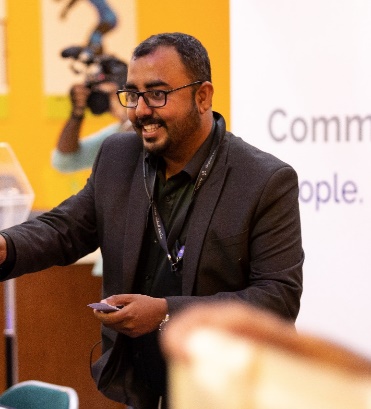 ABDUL FATHAHContact: +966 567 420 483E-mail: ikabfam@gmail.com,Facility Administrator / Fit out Coordinator, in retails more than 8 years of experience.Specialized in fit out process of retail units Specialized in technical drawings and 3D designs, modeling of events, making layout and design applications.Review and approvals of conceptual design, detail drawings, materials and operation of all particulars in tandem with Landlord regulationsImplement any other duties as assigned by the Department Head.Proficient in computer hardware and software understanding. Knowledgeable in an assortment of operating systems, applications and hardware.Well experienced in AutoCAD, Google Sketch up, Adobe Photoshop, Microsoft Office, etc…Graphic Artist skilled in a variety of designs, logos and marketing packages. Retail Service specialist   			 					March 2018 to till now King Abdullah University Science and Technology – Jeddah, Kingdom of Saudi ArabiaResponsible for retail design solutions, approval and implementation related to Landlord standards and specification. Development of all official documents including NOC’s for local authorities.Collaboration with the tenant, appointed contractor and decision-makers through the fit out process in all new tenancy units, renovations and Specialty Leasing units. Handles management coordination and monitoring of all construction and installation works.Managing all retail maintenance and ensuring quality and compliance with standards as well as its timely delivery. Oversees coordination of all internal business streams and management of coordination with external Consultants to ensure all leased tenancies are delivered on schedule. To issue tenant with Tenant manual, LODs, relevant development/base build supporting documents for tenant’s design and application to building statutory authoritiesTo track, monitor and chase down completion of work stages to ensure timely completion of various stages of the design and fit-out workActively involved as the Retail specialist and key contact engaged in communications between the management, tenants and the appointed contracting team for all design services. Fit out Coordinator cum Facility Administrator					JULY 2014 to January 2018 Al Ain mall management – Al Ain, Abu Dhabi, United Arab EmiratesPrepare fit-out completion and close out reports for each retail unit and liaising the same with the finance and lease departments, to ensure compliance with lease agreementsInspect shell and core premise, verify accuracy of LODs Landlord’s base built provisions, and follow up with necessary actions to fulfill landlord’s obligation of unit’s physical hand over.To convene and conduct joint inspections for unit hand over to tenantTo convene and conduct kick off meetings and follow up meetings to manage and facilitate with the entire design and fitting out process.To manage the approval process of tenant’s design submittals with RDT’s design review team, ensure timely turn-around time of design approvals and tenant’s timely submissions of design.When required, to support design review team in reviewing & approval of tenant design submittals.To monitor site works quality and compliance with the landlord’s approved design and statutory authority’s regulations.To oversee the tenant’s fit-out program and conformance to landlord’s requirement;To coordinate and liaison with other mall departments to ensure mall’s key operations are not compromisedTo keep and document all processes within a tenant fit out folders for official recording of all proceedings within the document controller’s record system;Monitor daily, weekly and monthly actual site progress, manpower, milestones, and recommend corrective actions against the planned program. Follow-up on all Authority approvals. Pre-qualification approvals on fit-out contractors.Designer And Project Coordinator			                                  	    May 2012 to May 2014Steuerlehrgang –Dubai Media City, Dubai, United Arab Emirates.Prepare drawings, perspectives views and presentations with Google sketch up, Auto Cad and Photoshop.Prepare notes and instructions for workers who assemble and prepare final layouts, suggest improvements as needed also with site supervision.Create designs and layouts based on knowledge of layout principles and aesthetic design concepts.Supervised project architects and CAD technicians throughout the duration of the project.Produce graphics design of flyers, vouchers and technical drawing and 3D designs for exhibitions stands and events.Initiated promotional activities, including contact with clients, business development and proposal development.Implement duties in line with the Quality standards, Security, Health & Safety requirementsCreated visuals that appeal to leaders in the big data and high-tech world. Designed unique print materials, including advertisements, brochures and logo designs. Projects handledDino Live -  World’s Largest Dinosaur ExhibitionMall Promotion interior designWonders Of the World (WOW) Planetarium360.com – World’s Largest Mobile planetarium Faculty										December 2010 to November 2011SUPREME COMPUTER TRAINING – Dubai, United Arab Emirates. (Part time)Training architecturalFaculty for Google Sketch up and AutoCAD softwareDraftsman 									May 2010 to April 2012EAST ASIA CONTRACTING – Dubai, United Arab Emirates.Drawing structural, Landscape detail and high raised buildings and residential villas using AutoCAD.Site SupervisionProjects handled2 nos (G+1) of villa at Al-Barsha, Dubai, UAE.Villa in Oud Al Muteena, Dubai, UAEAutoCAD Draftsman cum 3d visualizer 				  	       December 2008 to April 2010KEERTI- Bangalore, Karnataka, India.Drawings like Plan, Elevation, section and interior layouts as per the designer's instructions using AutoCAD.Furniture and interior design.Modeling with Google sketch-up and 3ds max.Material apply, design in sketch up, 3ds max and Photoshop.Doing visuals of the projects using sketch up and 3d max with v-ray.Final Modifying and landscape by using Adobe Photoshop.Detailed landscaping using Google sketch up and Photoshop.Making presentation using word, power point, PhotoshopMajor Projects handledInteriors of Outsource Partners International in Cochin in smart city, Kerala, India.Oceanus maple - One of the tallest residential apartments in Kerala, India.AutoCADMicrosoft officePhotoshopGoogle Sketch up Basic hardware knowledge IOSH – British Safety Council 								2018King Abdullah Science and Technology, Jeddah, Kingdom of Saudi Arabia.	Interior Design										2009Rays & Hues, Kerala, India.							Architecture 											2008Indian arts and science college, Trissur, Kerala, India.Class 12											2006 Indian arts and science college, Trissur, Kerala, IndiaHigher Secondary										2004Salsabeel Central School, Trissur, Kerala, India.Nationality		:	INDIANSex			:	MaleMarital status		:	SingleLanguages		:	English, Malayalam and Hindi/ Urdu.I hereby declare that the above furnished information is true with best of my knowledge.Abdul Fathah MoiduSUMMARYHIGHLIGHTSCoordinating Tenant & contractorsPreparing LOD & floor plansSite planning & supervisionOrganizing kick of meeting and follow up the projectsMonitor site works quality and complianceInspections and instructions for workers who assemble and prepare final layouts and site supervision.Coordinate with tenants / contractor and respond to potential requests for information.Track all the authority approvalsInterior design, Modeling & designStrong technical detailing skill with Creative and artisticSpecialized in 3D with Google Sketch Up, 2D AutoCAD, Adobe PhotoshopEXPERIENCEMagnifique -A multistoried apartment in Cochin. Oceanus An apartment in Cochin with green building concept.Colonel Ragothaman- residential Building, Bangalore, Karnataka, India.  IT SKILLSEDUCATION & COURSES PERSONAL DETAILSDeclaration